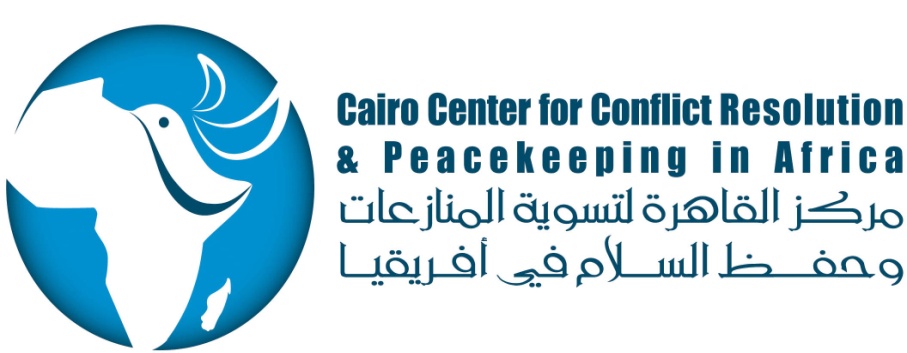 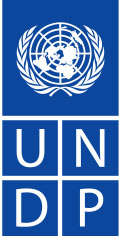 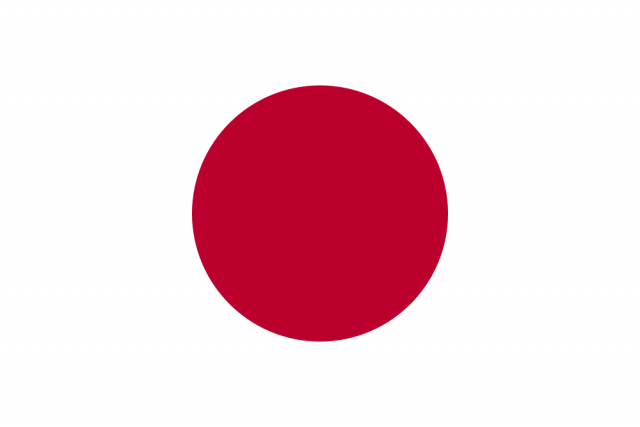 Award ID: 00080290-CCCPA Phase IIEnhancing the Capacity of Local Actors in Efforts to Improve Peace and Stability in North Africa, the Sahel and Great LakesFourth Quarterly Report1 December 2014 – 28 February 2015Table of ContentOverview:	3Background	51.  Project Issues	62.  Project Performance	62.1.0	OUTPUT 1: Improved Knowledge in Border Management in North Africa and the Sahel	62.1.1	Activity ID: Activity Result 1-1: Developed training methodology, curricula and partnerships	62.1.2	Activity ID: Activity Result 1-2: Trainings/workshops	82.1.3	Activity ID: Activity Result 1-3: Operational platform and mechanism to evaluate, follow-up and outreach with training alumni	162.2.0	OUTPUT 2: Greater Understanding of, and Improved Skills in, Peacekeeping and Peacebuilding Issues in North Africa, the Sahel and Great Lakes	182.2.1	Activity ID: Activity Result 2-1: Development of training methodology, curricula and partnerships	182.2.2	Activity ID: Activity Result 2-2: Training programs &workshops in the following areas:	202.2.3	Activity ID: Activity Result 2-3: Operational platform and mechanism to evaluate, follow-up and outreach with training alumni	242.3.0	OUTPUT 3: Improved Knowledge and Skills in Conflict Resolution and Crisis Management in North Africa, the Sahel and Great Lakes	252.3.1	Activity ID: Activity Result 3-1: Development of training methodology, curricula and partnerships	252.3.2	Activity ID: Activity Result 3-2: Training programs & workshops	262.3.3	Activity ID: Activity Result 3-3: Operational platform and mechanism to evaluate, follow-up and outreach with training alumni	312.4.0	OUTPUT 4: Establishment and Operation of a Project Management Unit	322.4.1	Activity ID: Activity Result 4-1: Project Management Unit is Established	322.4.2	Activity ID: Activity Result 4-2: Strengthened CCCPA M&E and Communication	332.4.3	Activity ID: Activity Result 4-3: CCCPA Advisory Board Meeting is Held	343.0	Financial Situation:	35Overview:The Cairo Center for Conflict Prevention and Peacekeeping in Africa (CCCPA or the Center) continues to gain exposure and credibility in its fourth quarter following its successes with the various activities it hosted in the past.  The most significant activity is the request by the United Nations for CCCPA to host the UN Senior Mission Leaders training course (UNSML).  The objective of the UNSML is to identify and prepare newly appointed and future mission leaders of UN peacekeeping operations and to familiarize them with their roles and responsibilities in peacekeeping operations. The Cairo UNSML course will bring together 50 people, including participants from a wide range of countries, UN officials, senior mentors, facilitators and presenters.The decision to host the UN SML course in Cairo, for the first time, comes after months of discussions between the UN DPKO, CCCPA and the Permanent Mission of Egypt to the UN in New York.  The opportunity to host this esteemed course is partly a recognition of Egypt’s leading role in peacekeeping in Africa and beyond.In order to accommodate this important event, CCCPA has requested approval from the Government of Japan for a no-cost extension of the project until the end of June 2015 (the UNSML is a two-week training that is planned for the end of May to the beginning of June 2015).  The approval has been granted to CCCPA during its fourth quarter and a shuffling of the remaining activities has been made accordingly to allocate funds to the UNSML.  It has now been decided that the workshop on border management issues will be cancelled and the funds for the remaining workshop in peacekeeping and peacebuilding will be reserved for the UNSML.The fourth quarter also marked a record high in pre-deployment participation in trainings on peacekeeping and peacebuilding for Egyptian military officers about to be deployed to the Democratic Republic of the Congo and the Central African Republic.  A total of 1,250 officers/NCO/personnel  were trained in a timeframe of two weeks.  These trainings demonstrate the ability of the CCCPA to provide expertise in the topics of peacekeeping and peacebuilding in very short notice and to a wide participant base.  It also exhibits the military’s reliability on CCCPA to provide these important trainings at a quick turnaround. CCCPA also made use of its partnership with USIP to build the capacity of its staff in the area of Project Management Cycles.  A full week was dedicated to the CCCPA team to train them on topics such as proposal writing, training design and M&E tools.  A second training was also provided to the entire staff during the fourth quarter, on peacekeeping and peacebuilding.BackgroundEMFA established the Cairo Center for Conflict Resolution and Peacekeeping in Africa in 1994, in line with Egypt’s sense of responsibility towards achieving peace and security in Africa, including building African capacities. In recognition of its contribution to African peace and security, the Center is now among a few centers on the continent recognized by the AU as ‘Centers of Excellence in Training in Peacekeeping’. Despite the huge efforts of the international community, Africa continues to be conflict-ridden, with devastating consequences on human security and serious repercussions for global peace. Facing such challenges requires the cooperation of countries in these regions that are pillars of security and stability, such as Egypt, and leading global powers, such as Japan. From 2008 to 2013, CCCPA received support from GoJ through theUNDP; the support was critical in strengthening the Center’s institutional capacity and improving its ability to contributing to building the capacities of other African local actors in areas of peacebuilding and peacekeeping. In May 2014, this collaboration entered a new phase with the signing of the project “Enhancing the Capacity of Local Actors in Efforts to Improve Peace and Stability in North Africa, the Sahel and Great Lakes” (hereafter referred to as “the Project”) to achieve the following:Expand the scope and maximize the impact/visibility of the trainings to ensure that capacities have the necessary skills for appropriate and timely responses to incidents that threaten peace and stability [Training courses include (i) Building/Enhancing the Capacities of African Regional, National and Local Actors in Areas of Border Management; (ii) Peacekeeping and Peacebuilding; and (iii) Conflict Resolution and Crisis Management]Respond to traditional and emerging threats to the different aspects of security in Africa - such as the Ebola outbreak in Western AfricaImprove the quality of the training experience - including partnering with world-class expertiseAs outlined in the Project’s document, the expected outputs are:Improved knowledge in border management in North Africa and the Sahel – Output no.1 Greater understanding of, and improved skills in, peacekeeping and peacebuilding issues in North Africa, the Sahel and Great Lakes – Output no.2Improved knowledge and skills in conflict resolution and crisis management in North Africa, the Sahel and Great Lakes – Output no.3Establishment and operation of a Project Management Unit – Output no. 4This report presents the main activities of the Project during the period from 1 December 2014 to28 February 2015.1.  Project Issues2.  Project Performance2.1.0	OUTPUT 1: Improved Knowledge in Border Management in North Africa and the SahelDeliverable DescriptionDuring this period, CCCPA successfully conducted fourtraining courses under Output 1:Onetraining on “Combating Human Trafficking” was held at the Conrad Hotel from 1-4 December 2014. Threetrainings on“Illicit Transfer of Small Arms and Light Weapons”.  The first and second trainings were held from 15-18 December 2014 and 12-15 January 2015 at the InterContinental Cairo Semiramis while the third was held from 26-29 January 2015 at the Conrad Hotel. A total of 90 participantsfrom 12 countries, and different professional affiliations, participated in these trainings. The Center also began preparations for upcoming training courses on border issues during this period.Target: March 2014 – February 2015Achievement from1 December 2014-28 February 20152.1.1	Activity ID: Activity Result 1-1: Developed training methodology, curricula and partnershipsDeliverable DescriptionDuring this quarter, CCCPA continued the recruitment process for consultantsand researchers to assist with the technical training programs and curriculum development.Additionally, CCCPA coordinated withboth IOM and SAS to conduct the training courses.IndicatorsNumber of technical staff recruitedDuring this quarter, CCCPA advertised for the position of Technical Advisor to support activities related to border management.  One candidate was a potential for the vacancy thanks to his vast knowledge on human trafficking and his experience in creating training manuals. Number of coordination meetings with counterparts conducted CCCPA cooperated with SAS on two joint training courses for peacekeepers on the illicit transfer of SALW.(SAS is an independent research project at theGraduate Institute of International and Development Studies in Geneva, Switzerland. It serves as the principal international source of public information on all aspects of small arms and armed violence and as a resource for governments, policy-makers, researchers, and activists. The project has an international staff with expertise in security studies, political science, international public policy, law, economics, development studies, conflict resolution, criminology, and sociology.)Number of research areas identifiedThis indicator was achieved during Q1 of the Project (1 March – 31 May 2014). Number of appropriate implementing partners identifiedCCCPA conducted two joint trainingswith SAS on the illicit transfer of SALW. Number of consultation workshops with implementing partners conducted During this quarter, a training program on the ‘Project Management Cycle’ was held in cooperation with USIP to enhance the capacities of CCCPA staff. Number of briefing papers developedFollowing the identification of the research areas related toborder management and human trafficking, a technical meeting was held to outline the research materials. One draft research material (training manual)was prepared in Arabic and piloted at the training on combating human trafficking held from 1-4 December 2014.  The manual will be finalized and translated into English and French.Number of training/workshop programs designed Contact was made with IOM to plan for the upcoming trainings on border issues scheduled for the next quarter (no-cost extension).  Current EvaluationStart and End Date: March 2014- February 2015Percentage progress to date: 75%1-12.1.2	Activity ID: Activity Result 1-2: Trainings/workshopsTrainings and workshops are to be held in the following areas:Border Management MechanismsIllicit Transfer of Small Arms and Light WeaponsHuman TraffickingDeliverable DescriptionFour training courses were conducted: one training course was conducted on “Combating Human Trafficking”and three training courses were conducted on “Illicit Transfer of Small Arms and Light Weapons”, two of which were in cooperation with Small Arms Survey.The TrainingsCombating Human Trafficking 1-4 December 2014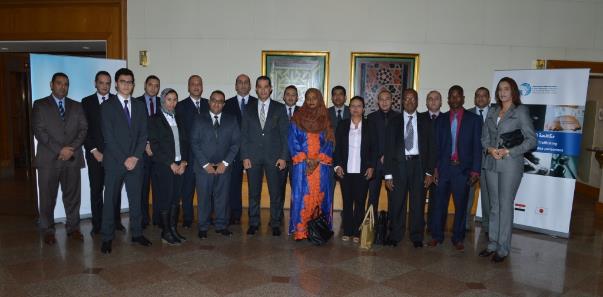 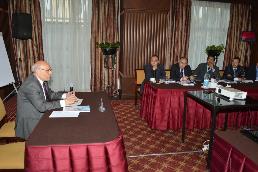 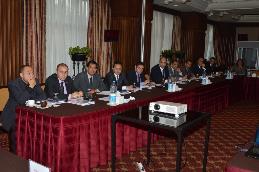 IndicatorsNumber of participants trained (country and gender disaggregated) Illicit Transfer of Small Arms and Light Weapons15-18 December 2014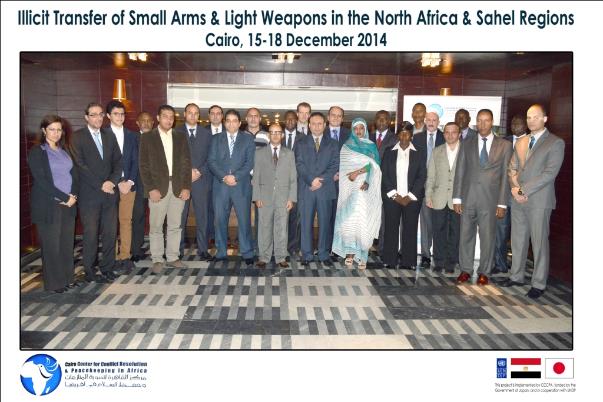 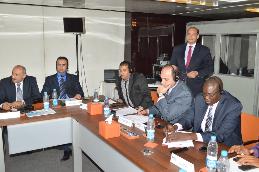 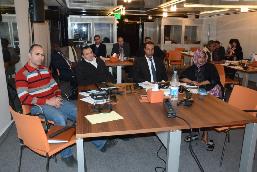 Indicators Number of participants trained (country and gender disaggregated) Illicit Transfer of Small Arms and Light Weapons12-15 January, 2015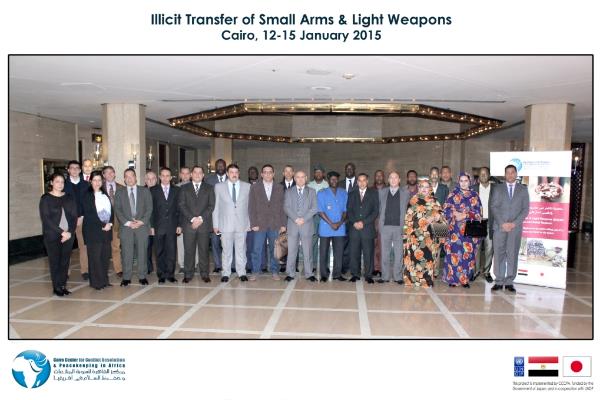 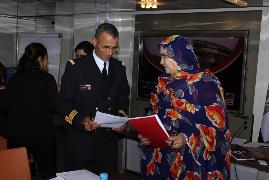 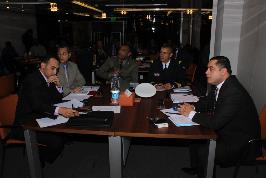 Indicators Number of participants trained (country and gender disaggregated)Illicit Transfer of Small Arms and Light Weapons26-29 January, 2015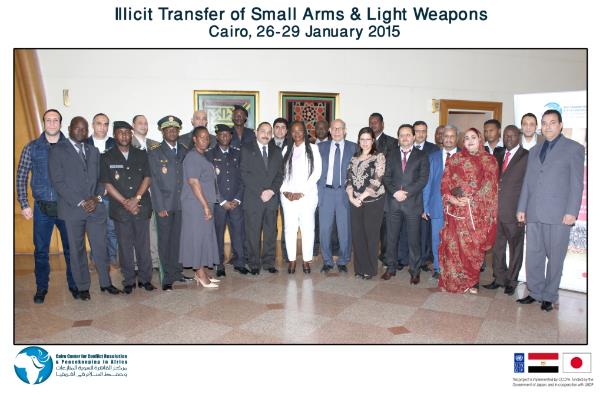 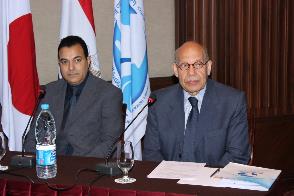 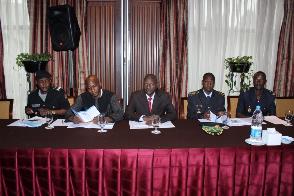 Indicators Number of participants trained (country and gender disaggregated) Current evaluationStart and End Date: March 2014- February 2015Percentage progress to date: Approximately 75% (total progress to date - 9 trainings out of 12)1-22.1.3	Activity ID: Activity Result 1-3: Operational platform and mechanism to evaluate, follow-up and outreach with training alumniIndicatorsDatabase of participants developed This indicator was achieved during Q1 of the Project.Monitoring and evaluation mechanisms developed This indicator was achievedduring Q1 of the Project. Knowledge gained by participants as measured Participants Perception Questionnaire (Level 1)“Combating Human Trafficking”,1 – 4 December 2014Scale:5=Strongly Agree   4=Agree for the Most Part   3=Somewhat Agree   2=Agree Only Slightly   1=Disagree“Illicit Transfer of Small Arms and Light Weapons”, 15-18 December 2014Scale:5=Strongly Agree   4=Agree for the Most Part   3=Somewhat Agree   2=Agree Only Slightly   1=Disagree“Illicit Transfer of Small Arms and Light Weapons”, 12-15 January 2015 Scale:5=Strongly Agree   4=Agree for the Most Part   3=Somewhat Agree   2=Agree Only Slightly   1=Disagree“Illicit Transfer of Small Arms and Light Weapons”, 26-29 January 2015  Scale:5=Strongly Agree   4=Agree for the Most Part   3=Somewhat Agree   2=Agree Only Slightly   1=DisagreeFollow-up group with available participants and partners to assess impact conductedImplementation was not scheduled during Q4 of the Project.Current evaluationStart and End Date: March 2014- February 2015Percentageprogress to date: 75%1-32.2.0	OUTPUT 2: Greater Understanding of, and Improved Skills in, Peacekeeping and Peacebuilding Issues in North Africa, the Sahel and Great LakesDeliverable DescriptionDuring this period, CCCPA successfully conducted three training courses under Output 2:Onetraining for AMISOM on“Gender, International Humanitarian Law (IHL) and Human Rights (HR) in Peacekeeping and Peacebuilding”- held at theRamsis Hilton Hotel from 14 to 18 December 2014Twotraining courseson “Pre-deployment Training for Egyptian Military Police Deployed to DRC”- held from 31 December 2014 to 1 January 2015 and 10 to 13 January 2015 at the Egyptian military base.Onetraining course on “Pre-deployment Training for Egyptian Military Police Deployed to CAR”- held from 5 to 8January 2015 at the Egyptian military base.A total of 1,273participants from 7 countries attended these trainings.Target: March 2014 – February 2015Achievement from1 December 2014 -28February 20152.2.1	Activity ID: Activity Result 2-1: Development of training methodology, curricula and partnershipsDeliverable DescriptionDuring this quarter, CCCPA continuedthe recruitment process for consultants and researchers to assist with the technical training programs and curriculum development. The CVs were screened, short-listed and relevant interviews were conducted.  Additionally, CCCPA coordinated with PeaceCap Network, USIP, the UN and the AU to conduct training courses in the following quarter. IndicatorsNumber of technical staff recruitedOne research officer was hiredin Q3.Number of research/situation analyses developed During this quarter, CCCPAco-hostedan author's workshop in Cairo with PeaceCap Network, where the partners discussed the research themes for the national baseline studies on the role of Emerging Actors in Peace Operations, Security Sector Reform and Civilian Capacities. The outcome of the discussions will determine the collective research agenda for 2015-2016.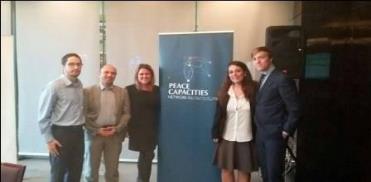 CCCPA also participated in the Annual Conference and AGM of the African Peace Support Trainers Association (APSTA) in the fourth quarter.  New training initiatives andharmonization of training activities in Africa were among the topics discussed.Finally, a meeting was held with the Delegation of the African Union Commission (AUC) to discuss the requirements for the African Capacity for Immediate Response “ACIRC”.Number of training/workshop programs designed The High-level Independent Panel on Peace Operations will be visiting Cairo on 4-5 March for bilateral meetings with officials of national governments in the MENA region and regional organizations (the League of Arab States, Organization of Islamic Cooperation, Gulf Cooperation Council, and the African Union); and to engage Arab think tanks, academics and civil society organizations. This visit comes as part of the Panel’s assessment of the state of UN peace operations and the emerging needs of the future.On March 5, 2015 CCCPA will organize a full-day of consultations with Member State officials, regional organizations representatives, think tanks, and civil society. The consultations will be co-hosted by the High-Level Independent Panel and the Government of Egypt and will cover various issues on peace, conflict and the challenges of peacekeeping.CCCPA will host the Cairo UNSML in May/June 2015.  Coordination meetings have been planned with the UN, Egyptian Ministry of Foreign Affairs and CCCPA to further discuss the event.CCCPA has also been approached by the African Union to request that CCCPA host the 7th African Standby Force (ASF) Training Implementation Workshop.  This workshop will present the report of the Training Needs Analysis, harmonize and integrate ASF Trainingfor 2015, integrate activities for the Exercise AMANI AFRICA II and provide strategic training directives for the Regional Stand by Forces. Additionally, the workshop will review the Support to African Training Centre’s programme to enhance coordination between AUC and RECs/RMs ASF Training Officers and the development of pragmatic mechanisms for the use, accessing and reporting of funding.  This activity will take place in May 2015.Number of research materials published Following the identification of research areas related to conflict resolution and crisis management, a technical meeting was held to outline the research materials required. It was agreed that two research materialswere to be published covering “North Africa in Transition”.Furthermore, CCCPA and USIP discussed possible cooperation on research and publications, and accordingly a meeting was held in September 2014.Current evaluationStart and End Date: May 2014 – February 2015Percentage progress to date: 75%2-12.2.2	Activity ID: Activity Result 2-2: Training programs &workshops in the following areas:Trainings and workshops are to be held in the following areas:Human RightsRule of LawTransitional JusticeTransitional IssuesDeliverable DescriptionDuring this period, CCCPA successfully conducted four training courses: One “Gender, International Humanitarian Law (IHL) and Human Rights (HR) in Peacekeeping and Peacebuilding” coursefor AMISOM personnel and three“Pre-deployment Training on Peacekeeping &Peacebuilding” for Egyptian military officers deployed to the DRC and CAR. The Training Courses Gender, International Humanitarian Law (IHL) and Human Rights (HR) in Peacekeeping and Peacebuilding Training for AMISOM,14-18 December 2014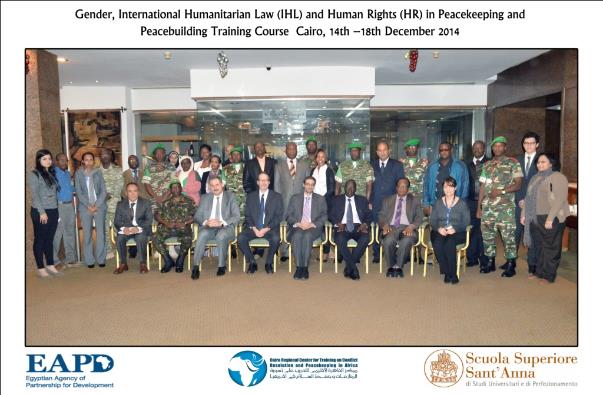 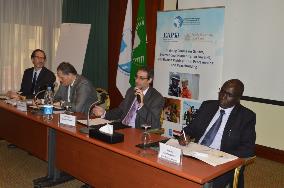 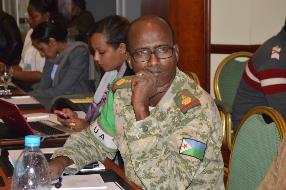 Indicators Number of participants trained (country and gender disaggregated) Peacekeeping &Peacebuilding Pre-Deployment Training for Egyptian Military Officers Deployed to the DRC,31 December 2014-1 January 2015Indicators Number of participants trained (country and gender disaggregated) Participants were Egyptian military officers about to be deployed to a peacekeeping mission in the Democratic Republic of the Congo.Peacekeeping &Peacebuilding Pre-Deployment Training for Egyptian Military Officers Deployed to the CAR,5-8 January 2015Indicators Number of participants trained (country and gender disaggregated) Participants were Egyptian military officers about to be deployed to a peacekeeping mission in the Central African Republic.Peacekeeping &Peacebuilding Pre-Deployment Training for Egyptian Military Officers Deployed to the DRC,10-13 January 2015Indicators Number of participants trained (country and gender disaggregated) Participants were Egyptian military officers about to be deployed to a peacekeeping mission in the Democratic Republic of the Congo.Current evaluationStart and End Date: May 2014 – February 2015Percentage progress to date: ApproximatelyAverage 92%(8 trainings courses out of 8; 3 workshops out of 4)2-22.2.3	Activity ID: Activity Result 2-3: Operational platform and mechanism to evaluate, follow-up and outreach with training alumniIndicators Database of participants developed This indicator was achieved during Q1 of the Project. Monitoring and evaluation mechanisms developed This indicator was achieved during Q1 of the Project.Knowledge gained by participants as measured (end of course evaluation)Participants have gained knowledge and skills in the various through these courses. Almost all participants think that these courses will assist them in their future work and that they will be able to use some of the new procedures learnt. Most of the participants demonstrate or perceive their improved knowledge. Participant Perception Questionnaire (Level 1)Gender, International Humanitarian Law (IHL) and Human Rights (HR) in Peacekeeping and Peacebuilding, 14-18 December 2014Scale:5=Strongly Agree   4=Agree for the Most Part   3=Somewhat Agree   2=Agree Only Slightly   1=DisagreePeacekeeping &Peacebuilding Pre-Deployment Training for Egyptian Military Officers Deployed to the DRC& CAR (31 December 2014 – 1 January 2015, 5-8 January 2015 & 10-13 January 2015)Due to the large number of participants and the urgency to complete the training in time for their deployment, distribution of evaluations was not possible during the three pre-deployment trainings for Egyptian military officers.Follow-up group with available participants and partners to assess impact conductedImplementation was not scheduled during Q4 of the Project.Current evaluationStart and End Date: May 2014 – February 2015Percentage progressto date:  75%2.3.0	OUTPUT 3:Improved Knowledge and Skills in Conflict Resolution and Crisis Management in North Africa, the Sahel andGreat LakesDeliverable DescriptionDuring this period, CCCPA successfully conducted two training courses under Output 3:Two training courseson“Conflict Analysis & Sensitivity”- held at the Fairmont Nile City Hotel in Cairo from 16-19 February 2015 and 23-26 February 2015.A total of 41 participants from 15 countries and different organizations, attended the training.Target: March 2014- February 2015 Achievement fromDecember 2014 –February 20152.3.1	Activity ID: Activity Result 3-1: Development of training methodology, curricula and partnershipsDeliverable DescriptionDuring this quarter, CCCPAcontinued the recruitment process for a program associate and consultants to assist with the technical training programs and curriculum development. The CVs were screened, short-listed and relevant interviews were conducted. IndicatorsNumber of technical staff recruitedDuring this quarter, CCCPA advertised for a call for proposal from potential consultants to assist with the four trainings on Conflict Analysis & Sensitivity.  Several proposals were received and shortlisted; International Alert was selected and a contract was signed with them during this quarter.  A vacancy notice was also posted on the UNDP website for a replacement for the Program Associate under this output.  Several CVs were received and filtered and a shortlist was created; a Program Associate was selected and hired during this quarter.Number of research/situation analyses developed Consultation meetings were held with International Alert for the Training of Trainers in the topic of “Conflict Analysis & Sensitivity” scheduled for the next quarter.  Discussions also included the possibility of certifying the course with Europe's New Training Initiative for Civilian Crisis Management (ENTRi) and the prospects of future cooperation in research-based activities between CCCPA and International Alert. (International Alert is one of the world’s leading peacebuildingorganisations, with nearly 30 years of experience laying the foundations for peace.  They work with locals of over 25 countries from around the world to help them build peace, and advise governments, organisations and companies on how to support peace.)Number of training/workshop programs designed Onemeeting was held with International Alertto plan the Training of Trainers course scheduled next quarter on “ConflictAnalysis & Sensitivity”. Number of research materials published Two research materials were finalized and were expected to be published during this quarter: one coveringconflict management issues related to the implementation of DDR, and the other coveringthe role of media in reporting a crisis.Current evaluationTarget : March 2014- February 2015 Percentage progressto date: 72 %3-72.3.2	Activity ID: Activity Result 3-2: Training programs & workshopsTrainings and workshops are to be held in the following areas:Conflict ResolutionCrisis ManagementDeliverable DescriptionDuring this period, CCCPA successfully conducted two training courses on "Conflict Analysis & Sensitivity". The trainings targeted participants with backgrounds indiplomacy, research, academia, civil society and public service and covered topics such as conflict theories, stakeholder mapping, and impact assessment.  The trainings were attendedby 41 participants from 15 countries. Training CoursesConflict Analysis & Sensitivity, 16-19 February 2015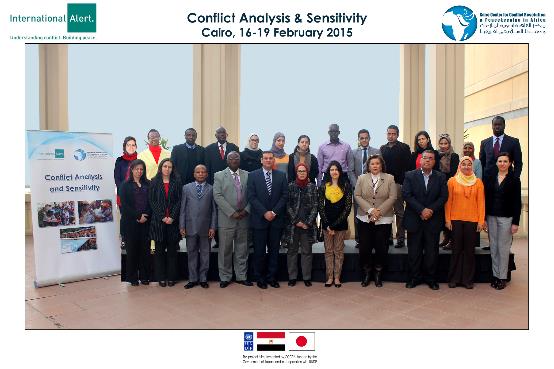 Indicators Number of participants trained (country and gender disaggregated) Conflict Analysis & Sensitivity, 23-26 February 2015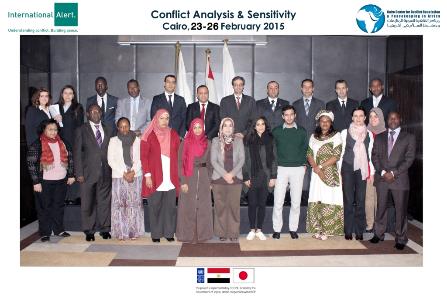 Indicators Number of participants trained (country and gender disaggregated) Start and End Date: March 2014 – February 2015Percentage progressto date: Approximately 72% (10 training courses out of 12)3-82.3.3	Activity ID: Activity Result 3-3: Operational platform and mechanism to evaluate, follow-up and outreach with training alumniIndicators Database of participants developed This indicator was achieved during Q1 of the Project. Monitoring and evaluation mechanisms developed This indicator was achieved during Q1 of the Project.Knowledge Gained by Participants as Measured (end of course evaluation) Through participation in these training courses, the participants have gained knowledge and skills in the various aspects. Almost most of the participants think that the courses will assist them in their future work and that they will be able to use some of the new procedures learnt.  Most of the participants demonstrate or perceive their improved knowledge. Participant Perception Questionnaire (Level 1)ConflictAnalysis&Sensitivity 1Scale:5=Strongly Agree   4=Agree for the Most Part   3=Somewhat Agree   2=Agree Only Slightly   1=DisagreeConflict Analysis & Sensitivity 2 Scale:5=Strongly Agree   4=Agree for the Most Part   3=Somewhat Agree   2=Agree Only Slightly   1=DisagreeFollow-up group with available participants and partners to assess impact to be conducted in the next quarter.Current evaluationStart and End Date: March 2014 – February 2015Percentage progressto date: Approximately 72%2.4.0	OUTPUT 4: Establishment and Operation of a Project Management UnitDeliverable DescriptionDuring this quarter, CCCPA hired a Senior Accountant to replace the one who resigned during Q3. Target: March 2014- February 2015Achievement fromDecember 2014 – February 20152.4.1	Activity ID: Activity Result 4-1: Project Management Unit is EstablishedDeliverable DescriptionCCCPA finalized and published its website. Indicators PMU team recruitedThis indicator was achieved during Q1 of the Project. Current evaluation:Start and End Date: March 2014 – February 2015Percentage progress to date: Approximately 72%4-102.4.2	Activity ID: Activity Result 4-2: Strengthened CCCPA M&E and CommunicationIndicators Monitoring and evaluation plan developed This indicator was achieved during Q1 of the Project.  All PMU staff trained on M&EFourth Quarterly Progress Report prepared and submitted to UNDP by PMU team.Project evaluation conducted Implementation was not scheduled during Q4 of the Project due to the approval of the no-cost extension (to the end of June 2015).Project board meeting organized Implementation was not scheduled during Q4 of the Project.  It is planned for the month of March 2015.Current evaluation:Start and End Date: March 2014 – February 2015Percentage progressto date: 100 %4-112.4.3	Activity ID: Activity Result 4-3: CCCPA Advisory Board Meeting is HeldDeliverable DescriptionIndicators Project board meeting organized and held by PMU Implementation was not scheduled during Q4 of the Project.Current evaluation:Start and End Date: March 2014 – February 2015Percentage progressto date: 100%4-123.0	Financial Situation:The GoJ contribution amounts to USD 2,000,000 to date while the total expenditures till end of February amounted to USD   1,252,363.12Activity Q1Q2 Q3Q4Total to dateProject targetPercentage of achievementActivity (Mar-May) (Jun-Aug)(Sep-Nov)(Dec’14-Feb ‘15Total to dateProject targetPercentage of achievementOutput (1) Improved knowledge in border management in North Africa and the SahelOutput (1) Improved knowledge in border management in North Africa and the SahelOutput (1) Improved knowledge in border management in North Africa and the SahelOutput (1) Improved knowledge in border management in North Africa and the SahelOutput (1) Improved knowledge in border management in North Africa and the SahelOutput (1) Improved knowledge in border management in North Africa and the SahelOutput (1) Improved knowledge in border management in North Africa and the SahelOutput (1) Improved knowledge in border management in North Africa and the SahelNumber of participants trained on border management 018839019130064%Number of trainings organized on border management topics014491275%Number of workshops organized on border management topics0000010Knowledge gained by participants0100%100%100%100%70%100%Output (2) Greater understanding of, and improved skills, in peacekeeping and peacebuilding issues in North Africa, the Sahel and Great Lakes regionOutput (2) Greater understanding of, and improved skills, in peacekeeping and peacebuilding issues in North Africa, the Sahel and Great Lakes regionOutput (2) Greater understanding of, and improved skills, in peacekeeping and peacebuilding issues in North Africa, the Sahel and Great Lakes regionOutput (2) Greater understanding of, and improved skills, in peacekeeping and peacebuilding issues in North Africa, the Sahel and Great Lakes regionOutput (2) Greater understanding of, and improved skills, in peacekeeping and peacebuilding issues in North Africa, the Sahel and Great Lakes regionOutput (2) Greater understanding of, and improved skills, in peacekeeping and peacebuilding issues in North Africa, the Sahel and Great Lakes regionOutput (2) Greater understanding of, and improved skills, in peacekeeping and peacebuilding issues in North Africa, the Sahel and Great Lakes regionOutput (2) Greater understanding of, and improved skills, in peacekeeping and peacebuilding issues in North Africa, the Sahel and Great Lakes regionNumber of participants trained on peacekeeping and peacebuilding190661,2731,358200679%Number of trainings organized on peacekeeping and peacebuilding  topics103488100%Number of workshops organized on peacekeeping and peacebuilding  topics00303475%Knowledge gained by participants100%0100%100%070%100%Output (3) Improved knowledge and skills in conflict resolution and crisis management in North Africa, the Sahel and Great Lakes regionOutput (3) Improved knowledge and skills in conflict resolution and crisis management in North Africa, the Sahel and Great Lakes regionOutput (3) Improved knowledge and skills in conflict resolution and crisis management in North Africa, the Sahel and Great Lakes regionOutput (3) Improved knowledge and skills in conflict resolution and crisis management in North Africa, the Sahel and Great Lakes regionOutput (3) Improved knowledge and skills in conflict resolution and crisis management in North Africa, the Sahel and Great Lakes regionOutput (3) Improved knowledge and skills in conflict resolution and crisis management in North Africa, the Sahel and Great Lakes regionOutput (3) Improved knowledge and skills in conflict resolution and crisis management in North Africa, the Sahel and Great Lakes regionOutput (3) Improved knowledge and skills in conflict resolution and crisis management in North Africa, the Sahel and Great Lakes regionNumber of participants trained on conflict resolution and crisis management0701454125630085%Number of trainings organized on conflict resolution and crisis management topics0352101272%Knowledge gained by participants0100%100%100%100%70%100%Number of research papers published on conflict resolution and crisis management topics0000020%Output 4: Project Management Unit is established and operationalOutput 4: Project Management Unit is established and operationalOutput 4: Project Management Unit is established and operationalOutput 4: Project Management Unit is established and operationalOutput 4: Project Management Unit is established and operationalOutput 4: Project Management Unit is established and operationalOutput 4: Project Management Unit is established and operationalOutput 4: Project Management Unit is established and operationalNumber of PMU team recruited 300033100%All PMU staff trained on monitoring and evaluation300033100%Quarterly progress reports prepared and submitted to UNDP by PMU111144100%Project M&E plan finalized100011100%Project board meeting organized  and held by PMU 0000010%Updated Project RisksThe Center faced the possible risk of low turnouts due to a number of religious and national holidays falling during this quarter. Nevertheless, as a result of thorough planning, this risk was averted, thereby successfully limiting the number of cancellations and late arrivals to a minimum.Updated Project IssuesFollowing its success with hosting severalhigh- level workshops and training courses in cooperation with theUN and AU, CCCPA has been selected as the preferred partner to host the UN Senior Mission Leaders training and the AU’s African Standby Force 7th Annual Training Implementation Workshop in May and June 2015.Quality CriteriaQuality CriteriaDateDateResults of ActivitiesResults of ActivitiesResults of ActivitiesResults of ActivitiesResults of ActivitiesQuality CriteriaQuality CriteriaDateDateUser PerspectiveUser PerspectiveResource StatusResource StatusTimelinessFinancial Summary - in USDFinancial Summary - in USDFinancial Summary - in USDFinancial Summary - in USDFinancial Summary - in USDFinancial Summary - in USDFinancial Summary - in USDFinancial Summary - in USDFinancial Summary - in USDAccountFund DonorR. PartyR. PartyBudgetExpenditureBalanceBalanceGoJGoJ93,061.5176,261.7976,261.797140526960001414,474.907181026960001415,430.037459826960001411,305.687160526960001411,951.757161526960001416886439826960001413,046.58761352696000141-97.22Quality CriteriaQuality CriteriaDateResults of ActivitiesResults of ActivitiesResults of ActivitiesResults of ActivitiesQuality CriteriaQuality CriteriaDateUser PerspectiveUser PerspectiveResource StatusTimelinessFinancial Summary - in USDFinancial Summary - in USDFinancial Summary - in USDFinancial Summary - in USDFinancial Summary - in USDFinancial Summary - in USDFinancial Summary - in USDAccountFundDonorR. PartyBudgetExpenditureBalanceGoJGoJ353,129.22143,659.29716052696000141 79,759.0571615269600014122,799.1971305269600014114,273.28724102696000141126.1725052696000141599.897251026960001411,754.3072120269600014167,693.19 7213026960001413,539.3873105269600014110,647.297340526960001418,991.75742102696000141481.447571226960001413,933.8676135- 5,128.79Evaluation Rating (Average) Course Objectives & Content4.5Training Materials4.4Trainers’ Skills4.5Course Administration4.3Accommodation and Training Room4.3Evaluation Rating (Average) Course Objectives & Content4.2Training Materials4.4Trainers’ Skills4.3Course Administration3.8Accommodation and Training Room4.6Evaluation Rating (Average) Course Objectives & Content4.4Training Materials4.2Trainer Skills4.3Course Administration4.1Accommodation and Training Room3.9Evaluation Rating (Average) Course Objectives & Content4.2Training Materials4.0Trainers’ Skills4.0Course Administration4.0Accommodation and Training Room4.3Quality CriteriaQuality CriteriaDateDateResults of ActivitiesResults of ActivitiesResults of ActivitiesResults of ActivitiesResults of ActivitiesQuality CriteriaQuality CriteriaDateDateUser PerspectiveUser PerspectiveResource StatusResource StatusTimelinessFinancial Summary– in USDFinancial Summary– in USDFinancial Summary– in USDFinancial Summary– in USDFinancial Summary– in USDFinancial Summary– in USDFinancial Summary– in USDFinancial Summary– in USDFinancial Summary– in USDAccountFund DonorR. PartyR. PartyBudgetBudgetExpenditureBalanceGoJGoJ15,000.0015,000.0015,000.007140526960001410.00Quality CriteriaQuality CriteriaQuality CriteriaDateResults of ActivitiesResults of ActivitiesResults of ActivitiesResults of ActivitiesQuality CriteriaQuality CriteriaQuality CriteriaDateUser PerspectiveUser PerspectiveResource TimelinessFinancial  Summary – in USDFinancial  Summary – in USDFinancial  Summary – in USDFinancial  Summary – in USDFinancial  Summary – in USDFinancial  Summary – in USDFinancial  Summary – in USDFinancial  Summary – in USDAccountFundDonorR. PartyR. PartyBudgetExpenditureBalanceGoJGoJ58,498.944,943.977140526960001414,055.387181026960001417,873.557161526960001411,626.00Total ParticipantsMaleFemale1501500Total ParticipantsMaleFemale2502500Total ParticipantsMaleFemale8508500Quality CriteriaQuality CriteriaQuality CriteriaDateResults of ActivitiesResults of ActivitiesResults of ActivitiesResults of ActivitiesResults of ActivitiesQuality CriteriaQuality CriteriaQuality CriteriaDateUser PerspectiveUser PerspectiveResource StatusResource StatusTimelinessFinancial  Summary - USDFinancial  Summary - USDFinancial  Summary - USDFinancial  Summary - USDFinancial  Summary - USDFinancial  Summary - USDFinancial  Summary - USDFinancial  Summary - USDFinancial  Summary - USDAccountFundDonorR. PartyR. PartyBudgetBudgetExpenditureBalanceGoJGoJ295,058.67295,058.67142,827.9271615269600014112,003.6671605269600014121,529.96742102696000141209.187452526960001418,495.0072120269600014186,585.637213026960001411,275.697250526960001413,940.57 7251526960001418,436.037130526960001411,398.407310526960001411,384.42761352696000141-89.957340526960001417,061.95Evaluation Rating (Average) Course Objectives & Content4.2Training Materials3.9Trainers’ Skills4.0Course Administration4.1Accommodation and Training Room4.6Quality CriteriaQuality CriteriaQuality CriteriaDateResults of ActivitiesResults of ActivitiesResults of ActivitiesResults of ActivitiesQuality CriteriaQuality CriteriaQuality CriteriaDateUser PerspectiveUser PerspectiveResource StatusTimelinessFinancial  Summary – in USDFinancial  Summary – in USDFinancial  Summary – in USDFinancial  Summary – in USDFinancial  Summary – in USDFinancial  Summary – in USDFinancial  Summary – in USDFinancial  Summary – in USDAccountFundDonorR. PartyR. PartyBudgetExpenditureBalanceGoJGoJ20,00020,00000.00Quality CriteriaQuality CriteriaDateDateResults of ActivitiesResults of ActivitiesResults of ActivitiesResults of ActivitiesResults of ActivitiesQuality CriteriaQuality CriteriaDateDateUser PerspectiveUser PerspectiveResource StatusTimelinessTimelinessFinancial  Summary – in USDFinancial  Summary – in USDFinancial  Summary – in USDFinancial  Summary – in USDFinancial  Summary – in USDFinancial  Summary – in USDFinancial  Summary – in USDFinancial  Summary – in USDFinancial  Summary – in USDAccountFundDonorR. PartyR. PartyBudgetExpenditureExpenditureBalanceGoJGoJ75,596.6373,745.59714052696000141629.28629.28718101,221.761,221.76Quality CriteriaQuality CriteriaQuality CriteriaDateResults of ActivitiesResults of ActivitiesResults of ActivitiesResults of ActivitiesResults of ActivitiesResults of ActivitiesQuality CriteriaQuality CriteriaQuality CriteriaDateUser PerspectiveUser PerspectiveResource StatusResource StatusResource StatusTimelinessFinancial  Summary – in USDFinancial  Summary – in USDFinancial  Summary – in USDFinancial  Summary – in USDFinancial  Summary – in USDFinancial  Summary – in USDFinancial  Summary – in USDFinancial  Summary – in USDFinancial  Summary – in USDFinancial  Summary – in USDAccountFundDonorR. PartyR. PartyBudgetBudgetExpenditureBalanceBalanceGoJGoJ281,768.22281,768.22138,853.22138,853.2271605269600014140,275.9271615269600014132,000.287213026960001411,707.35 72145269600014138,972.73725052696000141630.58 725102696000141996.36742102696000141171.0771305269600014115,671.707340526960001418,268.087271026960001414,308.91761352696000141-87.98Evaluation Rating (Average) Course Objectives & Content4.3Training Materials4.4Trainers’ Skills4.8Course Administration4.7Accommodation and Training RoomN/AEvaluationRating (Average)Course Objectives & Content3.9Training Materials4.5Trainers’ Skills4.6Course Administration4.7Accommodation and Training RoomNo dataQuality CriteriaQuality CriteriaQuality CriteriaDateResults of ActivitiesResults of ActivitiesResults of ActivitiesResults of ActivitiesResults of ActivitiesResults of ActivitiesQuality CriteriaQuality CriteriaQuality CriteriaDateUser PerspectiveUser PerspectiveResource StatusResource StatusResource StatusTimelinessFinancial  Summary – USDFinancial  Summary – USDFinancial  Summary – USDFinancial  Summary – USDFinancial  Summary – USDFinancial  Summary – USDFinancial  Summary – USDFinancial  Summary – USDFinancial  Summary – USDFinancial  Summary – USDAccountFundDonorR. PartyR. PartyBudgetBudgetExpenditureBalanceBalanceGoJGoJ20,00020,00020,00020,00000.00Quality CriteriaQuality CriteriaQuality CriteriaDateDateResults of ActivitiesResults of ActivitiesResults of ActivitiesResults of ActivitiesResults of ActivitiesQuality CriteriaQuality CriteriaQuality CriteriaDateDateUser PerspectiveUser PerspectiveResource StatusResource StatusTimelinessFinancial  Summary – in USDFinancial  Summary – in USDFinancial  Summary – in USDFinancial  Summary – in USDFinancial  Summary – in USDFinancial  Summary – in USDFinancial  Summary – in USDFinancial  Summary – in USDFinancial  Summary – in USDFinancial  Summary – in USDAccountFundDonorDonorR. PartyR. PartyBudgetBudgetExpenditureBalanceGoJGoJGoJ53,082.7153,082.7136,045.11714052696000141001416,992.03 7181026960001410014110,045.57Quality CriteriaQuality CriteriaQuality CriteriaDateResults of ActivitiesResults of ActivitiesResults of ActivitiesResults of ActivitiesResults of ActivitiesQuality CriteriaQuality CriteriaQuality CriteriaDateUser PerspectiveUser PerspectiveResource StatusResource StatusTimelinessFinancial  Summary -  in USDFinancial  Summary -  in USDFinancial  Summary -  in USDFinancial  Summary -  in USDFinancial  Summary -  in USDFinancial  Summary -  in USDFinancial  Summary -  in USDFinancial  Summary -  in USDFinancial  Summary -  in USDAccountFundDonorR. PartyR. PartyBudgetBudgetExpenditureBalanceGoJGoJ55,00055,00013,341.4972140269600014111,658.5177305269600014130,000.00Quality CriteriaQuality CriteriaQuality CriteriaDateResults of ActivitiesResults of ActivitiesResults of ActivitiesResults of ActivitiesQuality CriteriaQuality CriteriaQuality CriteriaDateUser PerspectiveUser PerspectiveResource StatusTimelinessFinancial  SummaryFinancial  SummaryFinancial  SummaryFinancial  SummaryFinancial  SummaryFinancial  SummaryFinancial  SummaryFinancial  SummaryAccountFundDonorR. PartyR. PartyBudgetExpenditureBalanceGoJGoJ22,958.522,958.500.00OutputActivity ResultsBudget in USDExpenditures in USD as per UNDP EXPENDITUREExpenditures in USD as per UNDP EXPENDITUREExpenditures in USD as per UNDP EXPENDITUREExpenditures in USD as per UNDP EXPENDITURETotal  ExpenditureBalanceOutputActivity ResultsBudget in USDMar-May 2014Jun-Aug 2014Sep-Nov 2014Dec’14-Feb’15Total  ExpenditureBalanceOutput 1Activity Result 1-1120,0005,873.313,605.8317,459.3516,799.7243,793.1576,261.79Output 1Activity Result 1-2420,0000.002,61764,253.78209,469.93276,340.71143,659.29Output 1Activity Result 1-315,0000.000.000.000.000.0015,000.00Output 2Activity Result 2-1100,00018,664.5210,287.6212,548.9613,554.9355,056.0344,943.97Output 2Activity Result 2-2374,00048,770.39030,171.15152,230.54231,172.08142,827.92Output 2Activity Result 2-320,0000.000.000.000.000.0020,000.00Output 3Activity Result 3-1100,00015,102.785,034.614,265.981,851.0426,254.4173,745.59Output 3Activity Result 3-2500,0000.000.00218,231.78142,915.00361,146.78138,853.22Output 3Activity Result 3-320,0000.000.0000.000.000.0020,000.00Output 4Activity Result 4-1104,851.8516,803.1013,985.0520,980.9917,037.668,806.7436,045.11Output 4Activity Result 4-255,0000.000.0041,658.5141,658.5113,341.49Output 4Activity Result 4-323,0000.000.0041.50.0041.5022,958.50Output 4GMS 8%148,148.15148,148.150.0000.000.00148,148.150.00TotalTotal2,000,000.00253,362.2535,530.11367,953.49595,517.271,252,363.12747,636.88